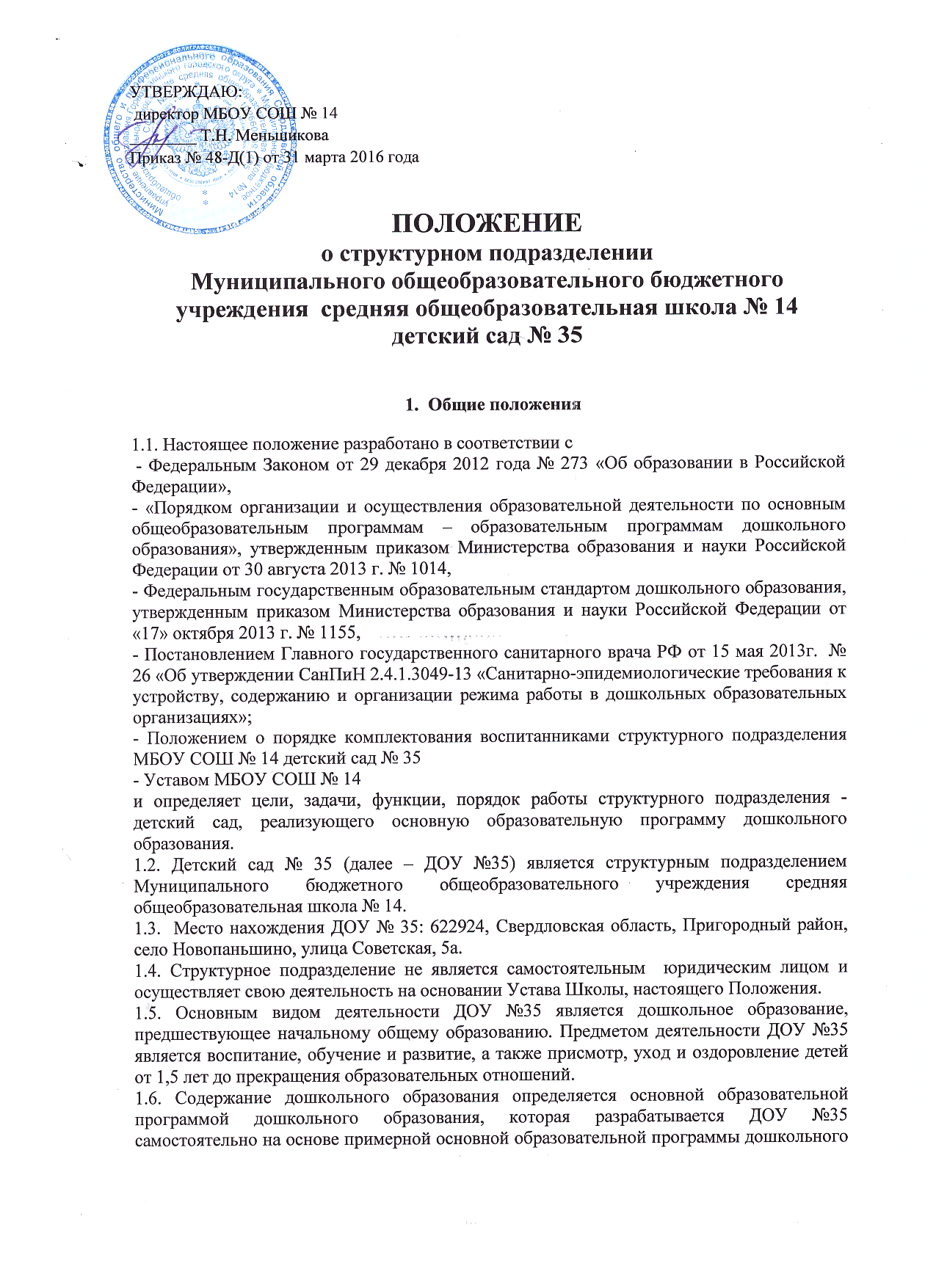 образования и федеральных государственных образовательных стандартов дошкольного образования, принимается на педагогическом совете и утверждается директором.1.7. Дошкольное образование включает в себя: воспитание, обучение и развитие, а также присмотр, уход и оздоровление детей дошкольного возраста; сохранение и укрепление здоровья детей; обеспечение интеллектуального, нравственного, личностного и физического развития каждого ребенка; осуществление необходимой коррекции отклонений в развитии детей; приобщение детей к общечеловеческим ценностям; взаимодействие с семьей для обеспечения полноценного развития дошкольников; формирование предпосылок учебной деятельности; обеспечение развития детей дошкольного возраста до достижения ими уровня, необходимого и достаточного для успешного освоения ими образовательных программ начального общего образования. Дошкольное образование является базой для получения начального общего образования. 1.8. Медицинское обслуживание детей в ДОУ № 35 обеспечивается  медицинским работником, закрепленными ГБУЗ СО «Гороноуральская районная больница»  которое, наряду с администрацией и педагогическими работниками, несет ответственность за проведение лечебно-профилактических мероприятий, соблюдение санитарно-гигиенических требований, режим и качество питания детей.1.9. Педагоги, работающие в детском саду, являются членами педагогического коллектива, принимают участие в работе педагогического совета ДОУ№35, Совета учреждения, Педагогического совета МБОУ СОШ №14.1.10. В детском саду не допускается создание и деятельность организационных структур политических партий, общественно-политических и религиозных движений и организаций.1.11. Контроль за деятельностью детского сада, а также ответственность за ведение документации, за управление инфраструктурой, материально-технической базой возлагается на руководителя структурного подразделения, назначаемого директором МБОУ СОШ №14.2. Цели и задачи деятельности детского сада.2.1.Детский сад создан с целью разностороннего развития детей дошкольного возраста с учётом их возрастных и индивидуальных особенностей, в том числе достижение детьми дошкольного возраста уровня развития, необходимого и достаточного для успешного освоения ими образовательных программ начального общего образования, на основе индивидуального подхода к детям дошкольного возраста и специфических для детей дошкольного возраста видов деятельности. 2.2. Исходя из цели деятельности, детский сад решает следующие основные задачи: -  реализация основной  образовательной программы дошкольного образования различной направленности, а также уход и присмотр за детьми. - охраны и укрепления физического и психического здоровья детей, в том числе их эмоционального благополучия; - обеспечение познавательно-речевого, социально-личностного, художественно-эстетического и физического развития воспитанников; - обеспечения преемственности основных образовательных программ дошкольного и начального общего образования; - создания благоприятных условий развития детей в соответствии с их возрастными и индивидуальными особенностями и склонностями, развития способностей и творческого потенциала каждого ребёнка как субъекта отношений с самим собой, другими детьми, взрослыми и миром;- формирования общей культуры личности детей, в том числе ценностей здорового образа жизни, развития их социальных, нравственных, эстетических, интеллектуальных, физических качеств, инициативности, самостоятельности и ответственности ребёнка, формирования предпосылок учебной деятельности; - формирования социокультурной среды, соответствующей возрастным, индивидуальным, психологическим и физиологическим особенностям детей; - осуществление необходимой коррекции недостатков в физическом и (или) психическом развитии детей;- обеспечения педагогической поддержки семьи и повышения компетентности родителей (законных представителей) в вопросах развития и образования, охраны и укрепления здоровья детей.2.3. Предметом деятельности ДОУ № 35 является реализация:-  основной образовательной  программы дошкольного образования;- дополнительных общеобразовательных  программ  по направлениям: познавательно-речевое, социально-личностное, художественно-эстетическое и физическое.2.3. Детский сад самостоятелен в выборе форм, средств и методов обучения и воспитания в пределах, определенных Федеральным Законом №273-ФЗ "Об образовании в Российской
Федерации".3.  Организация деятельности детского сада.3.1. Право на ведение образовательной деятельности возникает у ДОУ №35 с момента выдачи МБОУ СОШ№14 лицензии (разрешения) на осуществление образовательной деятельности по образовательным программам дошкольного образования. 3.2. Обучение и воспитание в ДОУ №35 ведется на русском языке как государственном языке Российской Федерации. ДОУ №35 признает право воспитанников и их родителей (законных представителей) на использование родного языка и свободный выбор языка общения.3.3. Основной структурной единицей является группа детей дошкольного возраста.     Группы  имеют общеразвивающую направленность.3.4. В группы могут включаться как дети одного возраста, так и дети разных возрастов (разновозрастные группы).        Предельная наполняемость групп детьми зависит от требований санитарно-эпидемиологических правил и норматив, условий образовательного процесса.3.5. Режим работы Детского сада: Рабочая неделя – пятидневная; продолжительность рабочего дня – 9 часов; время работы с 7.30 до 16.30 ч. Выходные дни: суббота, воскресение и праздничные дни, установленные законодательством Российской Федерации. Началом учебного года считается – 1 сентября. Перевод детей в следующую возрастную группу и новый набор детей производится с 1 августа. 3.6. ДОУ №35 устанавливает режим дня для детей; последовательность, продолжительность разных видов деятельности детей, сбалансированность видов деятельности детей, исходя из условий ДОУ№35, содержания реализуемых в ДОУ№35 образовательных программ, а также в соответствии с действующими санитарными правилами и нормативами. 3.7. Нормативный срок освоения основной образовательной программы дошкольного образования – 5,5 лет.4. Организация и осуществление образовательной деятельности4.1.	В группах общеразвивающей направленности осуществляется дошкольное образование в соответствии с образовательной программой образовательного Учреждения, разрабатываемой им самостоятельно на основе примерной основной общеобразовательной программы дошкольного образования и федеральных государственных требований к структуре основной общеобразовательной программы дошкольного образования и условиям ее реализации.4.2. Образовательные программы дошкольного образования разрабатываются самостоятельно ДОУ №35 и утверждаются директором школы 4.3. Продолжительность образовательной деятельности определяется санитарно-эпидемиологическими требованиями к устройству, содержанию и организации режима работы в дошкольных организациях. Ежедневное количество непосредственно образовательной деятельности определяется расписанием  образовательной деятельности детского сада.4.4. Для детей раннего возраста от 1,5 до 3 лет организованная образовательная деятельность должна составлять не более 1,5 часа в неделю (игровая, музыкальная деятельность, общение, развитие движений). Продолжительность непрерывной организованной образовательной деятельности составляет не более 10 мин. Допускается осуществлять организованную образовательную деятельность в первую и во вторую половину дня (по 8-10 минут). В теплое время года организованную образовательную деятельность осуществляют на участке во время прогулки.4.5. Максимально допустимый объем недельной образовательной нагрузки, включая реализацию дополнительных образовательных программ для детей дошкольного возраста, составляет:-  в младшей группе (дети четвертого года жизни) - 2 часа 45 мин.;- в средней группе (дети пятого года жизни) - 4 часа;- в старшей группе (дети шестого года жизни) - 6 часов 15 минут;- в подготовительной (дети седьмого года жизни) - 8 часов 30 минут.4.6. Продолжительность организованной образовательной деятельности для детей 4-го года жизни - не более 15 минут, для детей 5-го года жизни - не более 20 минут, для детей 6-го года жизни - не более 25 минут, а для детей 7-го года жизни - не более 30 минут. Максимально допустимый объем образовательной нагрузки в первой половине дня в младшей и средней группах не превышает 30 и 40 минут соответственно, а в старшей и подготовительной 45 минут и 1,5 часа соответственно. В середине времени, отведенного на непрерывную образовательную деятельность, проводят физкультминутку. Перерывы между периодами непрерывной образовательной деятельности - не менее 10 минут.4.7. Организованная образовательная деятельность с детьми старшего дошкольного возраста может осуществляться во второй половине дня после дневного сна, но не чаще 2-3 раз в неделю. Ее продолжительность должна составлять не более 25-30 минут в день. В середине организованной образовательной деятельности статического характера проводят физкультминутку.4.8. Организованная образовательная деятельность физкультурно-оздоровительного и эстетического цикла должна занимать не менее 50% общего времени, отведенного на организованную образовательную деятельность. 4.9.Организованную образовательную деятельность, требующую повышенной  познавательной  активности  и умственного напряжения детей, проводят в первую половину дня и в дни наиболее  высокой  работоспособности  детей  (вторник,    среда). Для профилактики утомления детей ее сочетают с образовательной деятельностью, направленной на физическое и художественно-эстетическое развитие детей.4.10. Домашние задания  детям ДОУ № 35 не задают.4.11. В разновозрастных группах продолжительность организованной образовательной деятельности дифференцируют в зависимости  от  возраста  ребенка.  С   целью соблюдения возрастных регламентов продолжительности организованной  образовательной деятельности  ее  начинают со  старшими  детьми,  постепенно  подключая  детей младшего возраста.4.12. В середине  года  (январь  -  февраль)  для детей дошкольных групп организуются  недельные  каникулы,  во время которых проводят организованную образовательную деятельность только эстетически-оздоровительного цикла (музыкальную, спортивную, изобразительное искусство). В дни каникул и  в  летний  период  вместо организованной образовательной деятельности проводят спортивные  и  подвижные игры, спортивные  праздники,  экскурсии  и  другие, а   также  увеличивают продолжительность прогулок.4.13. Промежуточная и итоговая аттестация детей в ДОУ № 35 не проводится.                                     4.14. ДОУ № 35 несет ответственность в установленном законодательством Российской Федерации порядке за:- выполнение функций, определенных настоящим Положением и Уставом МБОУ СОШ № 14;- реализацию в полном объеме основной образовательной программы дошкольного образования;- качество реализуемых образовательных программ;- соответствие применяемых форм, методов и средств организации образовательного процесса возрастным, психофизиологическим особенностям, склонностям, способностям, интересам и потребностям детей;- жизнь и здоровье детей и работников ДОУ № 35 во время образовательного процесса;- нарушение прав и свобод детей и работников структурного подразделения.5. Организация питания.5.1. Организация питания в ДОУ № 35 осуществляется в соответствии с действующими нормами питания, нормативными актами Российской Федерации, требованиями законодательства в сфере санитарно-эпидемиологического благополучия населения. Питание детей организуется за счет родительских средств и средств, выделяемых на эти цели из бюджета Свердловской области и Горноуральского городского округа.  5.2. Ответственность за организацию питания в структурном подразделении несет руководитель структурным подразделением. Администрацией МБОУ СОШ № 14  к контролю за организацией питания в ДОУ № 35 может привлекаться Совет родителей или иной орган, созданный Учреждением для контроля за организацией питания.5.3. Продукты питания приобретаются по договору МБОУ СОШ № 14 с торгующей организацией при наличии разрешения служб санитарно-эпидемиологического надзора за их использованием в дошкольных учреждениях. Прием пищевых продуктов и продовольственного сырья в структурном подразделении осуществляется при наличии документов, подтверждающих их качество и безопасность. Продукция поступает в таре производителя (поставщика).     Документация, удостоверяющая качество и безопасность продукции, маркировочные ярлыки (или их копии) должны сохраняться у заведующего хозяйством ДОУ №35 до окончания реализации продукции.    Входной контроль поступающих продуктов осуществляет ответственное лицо – медицинский работник (бракераж сырых продуктов).    Результаты контроля регистрируются в специальном журнале.5.4. Структурное подразделение обеспечивает гарантированное сбалансированное питание детей в соответствии с возрастными физиологическими нормами суточной потребности в основных пищевых веществах.5.5. Воспитанники обеспечиваются 3-х разовым питанием (завтрак, обед, полдник). Питание детей осуществляется в соответствии с примерным 10-дневным меню, утвержденным директором МБОУ СОШ № 14. На основании утвержденного примерного меню ежедневно составляется меню-требование установленного образца, с указанием выхода блюд для детей разного возраста.     Для обеспечения преемственности питания ДОУ № 35 информирует родителей об ассортименте питания ребенка, вывешивая ежедневное меню.5.6. Контроль за качеством питания (разнообразием), соблюдением возрастных физиологических норм суточной потребности в основных пищевых веществах, витаминизацией блюд, закладкой продуктов питания, кулинарной обработкой, выходом блюд, вкусовыми качествами пищи, санитарным состоянием пищеблока, правильностью хранения, соблюдением сроков реализации продуктов возлагается на бракеражную комиссию.     Результаты контроля регистрируются в специальном журнале6. Правила приема детей, порядок и основания отчисления детей.6.1. Порядок комплектования ДОУ №35 определяется учредителем в соответствии с законодательством Российской Федерации, «Положением о порядке комплектования детей в структурном подразделении МБОУ СОШ № 14 детский сад № 356.2. Порядок приема  детей в структурное подразделение определяется Учредителем.6.3. В структурное подразделение в целях получения дошкольного образования принимаются дети в возрасте от с 1,5 лет до  7 лет.  6.4. Прием детей в структурное подразделение производится при предъявлении следующих документов:-заявления родителей (законных представителей) ребенка;-документов, удостоверяющих личность одного из родителей (законных представителей);-копии свидетельства о рождении ребенка;-медицинского заключения.     Вышеуказанные документы родители (законные представители) предоставляют руководителю структурным подразделением.6.5. При приеме ребенка в ДОУ №35 руководитель обязан ознакомить родителей (законных представителей) ребенка с настоящим Положением, Уставом МБОУ СОШ №14, лицензией и другими документами, регламентирующими организацию образовательного процесса.6.6. При приеме ребенка в структурное подразделение (после предъявления документов, указанных в предыдущем пункте Положения) заключается договор между ДОУ №35 и родителями (законными представителями) ребенка, подписание которого является обязательным для обеих сторон. Указанный договор содержит взаимные права, обязанности и ответственность сторон, возникающие в процессе воспитания, обучения, развития, присмотра, ухода и оздоровления детей, длительность пребывания ребенка в ДОУ № 35, а также расчет размера платы, взимаемой с родителей (законных представителей) за содержание ребенка.       Порядок взимания платы с родителей (законных представителей) детей за содержание в  структурном подразделении и определение размера платы производятся в соответствии с действующими нормативными актами Российской Федерации.6.7. Зачисление детей в структурное подразделение оформляется приказом директора МБОУ СОШ №146.8. Длительность пребывания, порядок и режим посещения ребенком детского сада должны быть специально оговорены в договоре между ДОУ и родителями (законными представителями) ребенка.6.9. За детьми сохраняется место на период: болезни ребенка; пребывания в условиях карантина; прохождения санаторно-курортного лечения; отпуска родителей (законных представителей); иных случаев в соответствии с семейными обстоятельствами по письменному заявлению родителей (законных представителей).6.10. Отчисление детей  производится:- по инициативе одного из родителей (законных представителей) детей, в том числе в связи с переводом в другое образовательное учреждение (на основании письменного заявления одного из родителей (законных представителей) ребенка;- в связи с окончанием срока освоения основной образовательной программы дошкольного образования;- по медицинским показаниям;-  за   несвоевременную   плату родителей (законных представителей) за содержание ребенка в структурном подразделении;6.11. Отчисление детей  из структурного подразделения оформляется приказом директора МБОУ СОШ № 146.12. Количество групп  в структурном подразделении определяется учредителем исходя из их предельной наполняемости.6.13. В группах общеразвивающей направленности предельная наполняемость устанавливается в зависимости от возраста детей и составляет:от 1,5 лет до 3 лет - 13 детей;от 3 лет до 7 лет - 20 детей.       В разновозрастных группах общеразвивающей направленности предельная наполняемость составляет при наличии в группе детей:двух возрастов (от 2 месяцев до 3 лет) - 8 детей;любых двух возрастов (от 3 до 7 лет) - 15 детей.6.14. Учреждение обеспечивает прием всех детей, достигших необходимого возраста, проживающих на территории, и имеющих право на получение образования соответствующего уровня.7. Права и обязанности участников образовательного процесса7.1.Права и обязанности участников образовательных отношений в детском саду определяются Федеральным законом Российской Федерации «Об образовании в Российской Федерации», Федеральным законом РФ «Об основных гарантиях прав ребенка в РФ», Конвенцией о правах ребенка.7.2. К участникам образовательного процесса относятся:-  дети дошкольного возраста;- родители (законные представители);- педагогические работники.7.3.К основным правам детей структурного подразделения относятся права, гарантированные Конвенцией о правах ребенка и действующим законодательством, а именно:- охрана жизни и здоровья;- защита от всех форм физического и психического насилия;-уважение и защита достоинства детей;- получение дополнительных (в том числе платных) образовательных услуг;- удовлетворение потребностей в эмоционально-личностном общении;- развитие творческих способностей и интересов;- воспитание и обучение в соответствии с реализуемыми  программами;- другие права, предусмотренные действующим законодательством.7.4. К основным правам родителей (законных представителей) ребенка относятся:-  выбор формы получения образования;- выбор образовательного учреждения;- защита законных прав и интересов ребенка;- принятие участия  в управлении ДОУ №35;- знакомство с Уставом Учреждения, лицензией на право осуществления образовательной деятельности, свидетельством о государственной аккредитации, образовательными программами, реализуемыми ДОУ №35  и другими документами, регламентирующими образовательную деятельность;- получение в соответствии с установленным действующим законодательством Российской Федерации порядке компенсации части платы за содержание детей в детском саду.7.5. К основным обязанностям родителей (законных представителей) ребенка относятся:- обязанности родителей как первых педагогов;- выполнение Устава Учреждения, Положения о структурном подразделении, локальных актов, касающихся функционирования структурного подразделения, определяющих обязанности родителей (законных представителей) детей;- ответственность за воспитание детей;- ответственность за ущерб, причиненный детьми имуществу структурного подразделения в порядке, предусмотренном законодательством;- посещение родительских собраний структурного подразделения  по просьбе педагогов и администрации;- соблюдение условий договора между родителями (законными представителями) и ДОУ№35.7.6.  К основным правам педагогических работников структурного подразделения относятся:- участие в управлении ДОУ №35 в соответствии с  Уставом и данным Положением.- защита профессиональной чести, достоинства и деловой репутации;- педагогически обоснованная свобода выбора и использование методик обучения и воспитания, учебных пособий и материалов, учебников в соответствии с федеральным перечнем учебников, рекомендованных (допущенных) к использованию;- повышение квалификации;- получение ежегодного основного удлиненного оплачиваемого отпуска;- аттестация на добровольной основе на соответствующую квалификационную категорию;- получение пенсии за выслугу лет до достижения ими пенсионного возраста;- длительный отпуск сроком до одного года не реже чем через каждые 10 лет непрерывной педагогической работы в порядке, определенном Учредителем;- иные меры социальной поддержки в порядке, предусмотренном законодательством Российской Федерации.7.7. Дисциплинарное расследование нарушений педагогическим работником структурного подразделения норм профессионального поведения и (или) Устава МБОУ СОШ №14 может быть проведено только по поступившей на него жалобе, поданной в письменной форме. Копия жалобы должна быть передана данному педагогическому работнику. Ход дисциплинарного расследования и принятые по его результатам решения могут быть преданы гласности только с согласия заинтересованного педагогического работника за исключением случаев, ведущих к запрещению заниматься педагогической деятельностью, или, при необходимости, защиты интересов детей.7.8.  К основным обязанностям педагогических работников структурного подразделения относятся:- соблюдение настоящего Положения, Устава МБОУ СОШ №14 и локальных актов, регламентирующих их права и обязанности;- подтверждение соответствия занимаемой должности в установленном порядке;- бережно отношение к имуществу ДОУ №35;- соблюдение требования по охране труда, технике безопасности, производственной санитарии и противопожарной защите;- прохождение периодических медицинских обследований в установленном законодательством порядке за счет средств ОУ;- уважение чести и достоинства других участников образовательного процесса;- защита детей  от всех форм физического и (или) психического насилия.7.9. Права и обязанности педагогических работников структурного подразделения распространяются также на иных его работников, но только в части прав и обязанностей, не связанных с педагогической деятельностью.7.10 Права и обязанности работников структурного подразделения конкретизируются в Правилах внутреннего трудового распорядка ДОУ №35 и в должностных инструкциях (функциональных обязанностей) работников, разрабатываемых ДОУ №35 самостоятельно. При этом права и обязанности, фиксируемые в указанных актах, не могут противоречить Конституции Российской Федерации, Федеральному Закону «Об образовании в Российской Федерации», иным законодательным актам и настоящему Положению.7.11. Отношения ребенка и работника  строятся на основе сотрудничества, уважения личности ребенка и предоставления ему свободы развития в соответствии с индивидуальными особенностями.7.12 Работники структурного подразделения несут ответственность за жизнь, физическое и психическое здоровье каждого ребенка в установленном законом порядке.8. Имущество и средства структурного подразделения.8.1. В целях обеспечения образовательной деятельности структурное подразделение наделено оборудованием, а также другим необходимым имуществом потребительского, социального, культурного и иного назначения, закрепленного за ДОУ №35 на основании акта передачи муниципального имущества в безвозмездное пользование согласно акту приема-передачи и соответствующего приложения.8.2. Структурное подразделение несет ответственность за сохранность и эффективное использование закрепленного за ним имущества.9. Управление структурным подразделением. 9.1. Управление структурным подразделением осуществляется в соответствии с действующим законодательством, Уставом ОУ  и настоящим Положением и строится на принципах единоначалия и самоуправления.9.2. Управление ДОУ №35 строится на принципах единоначалия и самоуправления.  Формами самоуправления ДОУ№35 являются: общее собрание трудового коллектива, педагогический совет. Порядок выбора органов самоуправления и их компетенция определяется Уставом ОУ, а также регулирующими их деятельность иными локальными актами.9.2. Непосредственное руководство  структурным подразделением осуществляет руководитель структурным подразделением, назначенный директором ОУ.9.3.Прием на работу руководителя структурного подразделения осуществляет директор школы в соответствии с действующим законодательством РФ.9.4. Руководитель структурного подразделения:- несет ответственность перед государством, обществом и учредителем за деятельность детского сада в пределах своих функциональных обязанностей;-      готовит в пределах своей компетенции проекты приказов, распоряжения по детскому саду и другие локальные акты, обязательные к исполнению работниками детского сада, представляет их директору школы на утверждение;-     представляет детский сад во всех государственных, общественных организациях, учреждениях, предприятиях, в пределах своей компетенции;-     распоряжается имуществом и средствами детского сада в пределах прав, установленных должностной инструкцией;-     осуществляет подбор и расстановку педагогических кадров и обслуживающего персонала, по согласованию с директором школы в соответствии с законодательством о труде;-    заключает договор между детским садом и родителями (законными представителями) каждого ребенка;-   принимает участие в аттестации работников детского сада;-   формирует контингент воспитанников детского сада;-   создает условия для реализации образовательных программ;-  осуществляет прием детей и комплектование групп детьми в соответствии с их возрастом, состоянием здоровья, индивидуальными особенностями в порядке, установленном Положением;-   осуществляет контроль за деятельностью работников детского сада, в том числе путем посещения занятий, режимных моментов, воспитательных мероприятий;-   планирует, организует и совершенствует методическое обеспечение детского сада;- осуществляет взаимосвязь с семьями воспитанников, общественными организациями, другими образовательными учреждениями по вопросам дошкольного образования;-  предоставляет в управление образования, директору школы и общественности отчеты о деятельности детского сада;10.  Реорганизация и ликвидация структурного подразделения10.1.  Деятельность структурного подразделения может быть прекращена путем реорганизации или ликвидации.10.2.  При реорганизации или ликвидации структурного подразделения данное Положение утрачивает силу.